             DIRECŢIA POLIŢIA LOCALĂ CĂLĂRAŞI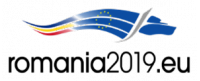 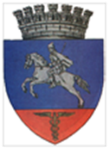              Nr. 657 din 01.04.2019                                                                                                                      Aprob                                                                                                             Director Executiv                                                                                                        Ing.                                                                                                                Anghel DanielRAPORT DE ACTIVITATECătre PRIMĂRIA MUNICIPIULUI CĂLĂRAŞIÎn atenţia Domnului Primar DRĂGULIN  ȘTEFAN  DANIELVă informăm că în perioada 25 – 31 Martie 2019 , politistii locali şi-au desfăşurat activitatea, conform planificării lunare, având la bază atribuţiile prevăzute în Legea nr. 155/2010, H.G.nr. 1332/2010, Planul de Ordine şi Siguranţă Publică al municipiului pe anul 2018, respectiv Regulamentul de Organizare şi Funcţionare, Regulamentul de Ordine Interioară, precum şi în concordanţă cu evoluţia situaţiei operative din zonele şi locurile date în responsabilitate. S-a avut în vedere, în principal, acoperirea cu elemente de dispozitiv, a tuturor zonelor şi itinerariilor de patrulare unde, conform statisticilor şi a informaţiilor primite de la celelalte structuri de ordine publică sau de la cetăţenii municipiului, acolo unde frecvent se tulbură ordinea şi liniştea publică, se săvârşesc acte sau fapte antisociale. În perioada 25 – 31 Martie 2019 Poliția Locală Călărași: a continuat desfășurarea de acțiuni în sistem integrat în colaborare cu reprezentanții I.P.J. Călărași, pentru asigurarea climatului de ordine și liniște publică pe raza municipiului . a acționat pe raza orașului pentru menținerea curățeniei mai ales în zona platformelor de gunoi, depistarea persoanelor care aruncă gunoi în alte locuri și a celor care caută prin deșeurile menajere din aceste locații, colaborând cu angajații REBU pentru ridicarea deșeurilor reciclabile. a acționat în colaborare cu reprezentanții S.P.G.C.S. Călărași pe linia aplicării prevederilor HCL 166/2017 .    a acționat pe raza orașului pentru fluidizarea traficului rutier și pietonal cu ocazia lucrărilor de toaletare a copacilor cât și reamenajarea unor străzi din municipiu, precum și la efectuarea marcajelor în parcări de domiciliu, activități efectuate de Primăria Călărași prin serviciile specializate .a desfășurat și va continua desfășurarea unei campanii de informare a cetățenilor privind oprirea, staționarea și parcările neregulamentare . În data de 25.03.2019 polițiștii locali au participat alături de forțele din cadrul M.A.I. la desfășurarea “Exercițiului intern la nivelul zonei de competență a I.S.U. Călărași, de tip Excom” ce a avut loc la Brico Depot România – Punct de lucru Călărași .În data de 31.03.2019 polițiștii locali au asigurat măsuri de ordine publică precum și fluidizarea traficului rutier și pietonal în zona Sălii Polivalente cu ocazia meciului de handbal dintre echipele AHC Dunărea Călărași și HC Buzău . În perioada 25 – 31 Martie 2019 polițiștii locali au legitimat un număr de 207 persoane, au intervenit la 13 sesizări primite prin Dispeceratul instituției, au constatat 112 fapte antisociale și au aplicat un număr de 62 sancțiuni contravenționale (în valoare de 4595 lei) și 50 avertismente verbale, după cum urmează:OUG nr.195/2002 – privind circulația pe drumurile publice – 20 fapte constatate:Pentru nerespectarea semnificației indicatorului rutier “Oprirea Interzisă” – 16 procese-verbale de constatare a contravenției, 13 cu avertisment scris și 3 cu amendă contravențională în valoare de 870 lei plus 32 puncte penalizare ;Pentru nerespectarea semnificației indicatorului rutier “ Accesul Interzis” – 4 procese-verbale de constatare a contravenției, 2 cu avertisment scris și 2 cu amendă contraven-țională în valoare de 580 lei plus 8 puncte penalizare ;H.C.L. nr.219/2008 – Regulamentul de gospodărire comunală al Municipiului Călărași – 16 fapte constatate:Pentru persoane ce colectau deșeuri menajere din pubelele special amplasate pe domeniul public, 13 procese-verbale de constatare a contravenției, 6 cu avertisment scris și 7 cu amendă contravențională în valoare de 550 lei ;Pentru aruncarea de deșeuri menajere în alte locuri decât cele special amenajate 1 proces-verbal de constatare a contravenției cu amendă contravențională în valoare de 100 lei ;Pentru călcarea și degradarea spațiului verde aparținând domeniului public, 2 procese-verbale de constatare a contravenției cu avertisment scris . Legea nr.61/1991 – r - sancționarea faptelor de încălcare a unor norme de conviețuire socială, a ordinii și liniștii publice – 20 fapte constatate :Pentru tulburarea liniștii publice, 12 procese-verbale de constatare a contravenției, 2 cu avertisment scris și 11 cu amendă contravențională în valoare de 1900 lei ;Pentru consum de băuturi alcoolice în loc public, 6 procese-verbale de constatare a contravenției, 4 cu avertisment scris și 2 cu amendă contravențională în valoare de 200 lei ;Pentru refuzul legitimării la solicitarea polițiștilor locali, 1 proces-verbal de constatare a contravenției cu amendă contravențională în valoare de 100 lei ;Pentru adresarea de injurii, 1 proces-verbal de constatare a contravenției cu avertisment scris . O.G. 97/2005 – Privind actele de stare civilă – 4 fapte constatate :Pentru nesolicitarea eliberării unui nou act de identitate la expirarea celui vechi  4 procese verbale de constatare a contravenției cu amendă contravențională în valoare de 145 lei .HCL 81/2018 – privind Regulamentul de atribuire a locurilor de parcare din parcările de domiciliu– 2 fapte constatate :Pentru ocuparea nelegală a unui loc de parcare atribuit prin contract unei alte persoane, 2 procese-verbale de constatare a contravenției, 1 cu avertisment scris și 1 cu amendă contravențională în valoare de 150 lei ;Aspectele ce țin de situația operativă și de activitățile efectuate de Poliția Locală Călărași se regăsesc în Anexa 1 la prezentul Raport.Director Executiv AdjunctGabriel Vrînceanu